ROTINA DO TRABALHO PEDAGÓGICO BERÇÁRIO II-A - ATIVIDADES EM DOMICÍLIO – Professora substituta ELIZETE / Professora titular da sala LÍDIA > Data: 18/05 a 20/05/2020.Creche Municipal “Maria Silveira Mattos”2ª Feira3ª Feira4ª Feira5ª Feira6ª FeiraVÍDEO: “CANTIGAS DE RODA EM VÁRIOS RITMOS” (https://youtu.be/oPkA2HNVJtw )BRINCADEIRA “MEU CORPO MINHA MÚSICA” - ESTA ATIVIDADE SERVE PARA AJUDAR AS CRIANÇAS A PERCEBEREM QUE NOSSO CORPO SE MOVIMENTA/REAGE DE FORMA DIFERENTE A CADA MÚSICA QUE OUVIMOS.- SELECIONE DIFERENTES ESTILOS DE MÚSICA. É MUITO IMPORTANTE QUE AS CRIANÇAS TENHAM ACESSO E CONHEÇAM AS MÚSICAS QUE REPRESENTAM SUA CULTURA NESTE MOMENTO. ESCOLHA SAMBA, MBP, VIOLA, ETC. A CADA ESTILO, ESTIMULE A CRIANÇA A OUVIR/PERCEBER A MÚSICA E TENTAR DANÇAR/SE MOVIMENTAR DE ACORDO COM O RITMO. VOCÊ NÃO PRECISA TOCAR AS MÚSICAS INTEIRAS, O IMPORTANTE É DAR TEMPO PARA CRIANÇA PERCEBER O “ESTILO” E INCIAR SEUS MOVIMENTOS. O TEMPO DEVE CONSIDERAR O ENVOLVIMENTO DELAS NA ATIVIDADEVÍDEO: “PALAVRA CANTADA | A CANOA VIROU” (https://youtu.be/_vmxj-adiPo ) BRINCADEIRA DO ESPAGUETE - A ATIVIDADE DO ESPAGUETE ESTIMULA A CONCENTRAÇÃO, A MOTRICIDADE FINA E A COORDENAÇÃO MOTORA.É IMPORTANTE QUE VOCÊ AUXILIE AS CRIANÇAS NA UTILIZAÇÃO DOS MATERIAIS. 1.COLOQUE VÁRIOS ESPAGUETES EM UM RECIPIENTE DE PLÁSTICO. 2.VIRE O ESCORREDOR DE MACARRÃO PARA BAIXO NUMA SUPERFÍCIE PLANA (PODE SER NO CHÃO OU NA MESA). 3.MOSTRE ÀS CRIANÇAS COMO COLOCAR OS ESPAGUETES DENTRO DOS BURAQUINHOS DO ESCORREDOR. AGORA É SÓ DEIXÁ-LAS EXPLORAR A ATIVIDADE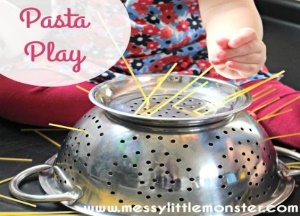 VÍDEO: “PALAVRA CANTADA- A BARATA” (https://youtu.be/ymAYWAbWDhk )  ENROSCANDO TAMPINHAS- SERÁ NECESSÁRIO POTES QUE DESCARTARÁ COM TAMPAS. UM EXEMPLO É O VIDRO DE AMACIANTES DE ROUPAS.- O OBJETIVO É QUE DISTRIBUA VÁRIOS POTES COM TAMPAS E DEIXE SUA CRIANÇA TENTAR ENROSCÁ-LAS. O EXEMPLO SEGUE NA FOTO ABAIXO: 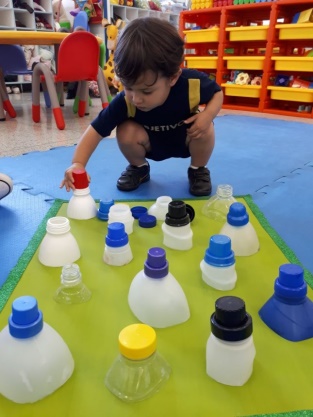 OBSERVAÇÃO: SEGUINDO ORIENTAÇÕES DA SECRETARIA MUNICIPAL DE EDUCAÇÃO ENVIAREMOS ATIVIDADES 3 VEZES NA SEMANA.OBSERVAÇÃO: SEGUINDO ORIENTAÇÕES DA SECRETARIA MUNICIPAL DE EDUCAÇÃO ENVIAREMOS ATIVIDADES 3 VEZES NA SEMANA.